                                                                                           ПРОЕКТ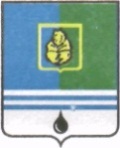                                          РЕШЕНИЕ                                   ДУМЫ ГОРОДА КОГАЛЫМАХанты-Мансийского автономного округа - ЮгрыОт «___»________________20___г.                                                       №_______ О награждении знаком отличия «За заслуги перед городом»В соответствии с решением Думы города Когалыма от 23.09.2014               №456-ГД «Об утверждении Положения о наградах и почетных званиях города Когалыма», рассмотрев представленное ходатайство, Дума города Когалыма РЕШИЛА:1. Наградить знаком отличия «За заслуги перед городом»:- за высокие достижения в службе на благо безопасности жителей города Когалыма, личный вклад в обеспечение пожарной безопасности города, мужество и отвагу, проявленные при спасении людей и в связи с празднованием Дня спасателя Российской Федерации Ариева Максима Геннадиевича, начальника федерального государственного казенного учреждения «3 отряд федеральной противопожарной службы по Ханты-Мансийскому автономному округу – Югре», подполковника внутренней службы.2. Произвести выплату единовременного денежного поощрения в размере 8 046 (восемь тысяч сорок шесть) рублей награжденному знаком отличия «За заслуги перед городом» с удержанием налога согласно действующего законодательства Российской Федерации.3. Финансирование расходов, связанных с реализацией данного решения, произвести за счет средств бюджета города Когалыма в пределах сметы расходов на содержание Думы города Когалыма, утверждённой на 2015 год.4. Опубликовать настоящее решение в газете «Когалымский вестник».ПредседательГлаваДумы города Когалымагорода Когалыма_____________  А.Ю.Говорищева_____________Н.Н.Пальчиков